HASAN KALYONCU ÜNİVERSİTESİ GÜZEL SANATLAR VE MİMARLIK FAKÜLTESİ MİMARLIK BÖLÜMÜ 2019-2020 EĞİTİM DÖNEMİ MİM 290 ŞANTİYE STAJI (STAJ 1) YAPACAK ÖĞRENCİLERÖĞRENCİ NUMARASININ SONU;0, 1 OLAN ÖĞRENCİLERBeton dökümü (temel ve döşeme ayrı ayrı) ve beton bakımıAhşap Kalıp hazırlık aşaması ve yapımı İp iskelesi kurulmasıTemel çukurunun açılması, kazı yapılması ve alınacak önlemler (Su, nem, toprak kayması vs.)Tekil temel yapılmasıDoğramalar (Kapı, Pencere) İşleri2, 3 OLAN ÖĞRENCİLERBeton dökümü (temel ve döşeme ayrı ayrı) ve beton bakımıDonatıların hazırlanması ve bağlanmasıYapının araziye aplikasyonuSürekli temel yapılmasıTemel çukurunun açılması, kazı yapılması ve alınacak önlemler (Su, nem, toprak kayması vs.)Dış cephe imalatı (giydirme cephe, dış cephe mantolama sistemleri, Dış cephe kaplama malzemeleri)4, 5 OLAN ÖĞRENCİLERBeton dökümü (temel ve döşeme ayrı ayrı) ve beton bakımıKalıp iskelesi yapımı ve sökümüİp iskelesi kurulmasıRedyejeneral temel yapılmasıTemel çukurunun açılması, kazı yapılması ve alınacak önlemler (Su, nem, toprak kayması vs.)Döşemenin kaplama için hazırlanması ve döşeme kaplaması 6,7 OLAN ÖĞRENCİLERBeton dökümü (temel ve döşeme ayrı ayrı) ve beton bakımıAhşap Kalıp hazırlık aşaması ve yapımı Yapının araziye aplikasyonuKazık temel yapılmasıAsma Tavan İmalatıTemel çukurunun açılması, kazı yapılması ve alınacak önlemler (Su, nem, toprak kayması vs.)8,9 OLAN ÖĞRENCİLERBeton dökümü (temel ve döşeme ayrı ayrı) ve beton bakımıPortatif kalıp yapımıİp iskelesi kurulmasıKeson (Kuyu) temel yapılmasıAhşap Çatı Yapımı ve Çatı Kaplama MalzemesiTemel çukurunun açılması, kazı yapılması ve alınacak önlemler (Su, nem, toprak kayması vs.)HAZIRLANACAK RAPORLARIN GENEL ŞEKİL ÖZELLİKLERİÖğrenciler Okul numarasının son rakamına göre belirlenmiş konularla ilgili internetten video izleyecektir. Öğrenci numaralarına göre sorumlu olunan konulara ilişkin izlenen videolardan yapılan çıkarımlardan rapor hazırlanacaktır.Yazı tipi: Times News Romanİki yana yaslı, kenar boşlukları (Alt, Üst, Sağ, Sol) 2,5 cm Başlıklar 14 puntoMetin 12 puntoHazırlanacak raporların ilk sayfası, staj defterinin ilk sayfası olacaktır. Staj defterinin ilk sayfası aşağıda verilmiştir. Tüm öğrencilerimizin kapak sayfası olarak bu şablonu kullanması gerekmektedir. Hazırlanacak raporların metin sayfa sınırlaması en az 10 en fazla 15 sayfadır. Görsellerin numarası ve ismi metin içerisine atıf yapılarak ilgili yerde verilmediler. Görsellerin çözünürlüğüne dikkat etmeniz gerekmektedir. Hazırlanan raporlar OYS sisteminde MİM 290 Şantiye Stajı adı altında açılan derse yüklenecektir. MİM 290 dersi için OYS sistemi 15 Temmuz-01 Ağustos 2020 tarihleri arasında aktif olacaktır.  Raporlar dijital formatta (Word, pdf) teslim edilecektir. Konularla ilgili izlenen videoların boyutları çok büyük olduğu için videoların OYS sistemi yerine MİM 290 Şantiye Stajı için oluşturulmuş Google Classroom’a yüklenmesi gerekmektedir.MİM 290 Şantiye Stajına ait Google Classroom’a “gmail” uzantılı bir mail adresi ile gixq26m  sınıf kodunu kullanarak kayıt olmanız gerekmektedir. SORUMLU OLDUĞUNUZ KONULAR İLE İLGİLİ İZLEDİĞİNİZ VİDEOLAR Google classroom’da ilgili sınıfa mutlaka yüklenmelidir. DİJİTAL DOSYALARIN (RAPOR VE İZLENEN VİDEOLAR) SİSTEME YÜKLENMİŞ OLMASI SİZLERİN SORUMLULUĞUNUZDADIR. Raporları her öğrencinin bireysel olarak hazırlaması gerekmektedir. Çeşitli intihal programları kullanılarak teslim edilen raporların kendi arasındaki benzerlikleri kontrol edilecektir. 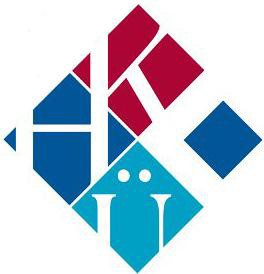 HASAN KALYONCU ÜNİVERSİTESİGÜZEL SANATLAR VE MİMARLIK FAKÜLTESİSTAJ DEFTERİÖĞRENCİNİNAdı ve Soyadı:Numarası:Bölümü:Staj Türü: